Kenya Certificate of Secondary EducationTERM 1 EXAMINATIONS 2024232 Composite             Chemistry          		  FORM 3  			 FEBRUARY/MARCH 2024 	  TIME: 2 HoursMARKING GUIDEThe figure below represents a chromatogram of sugar, caffeine and blackcurrant drink. Study it and use the information to answer the questions that follow.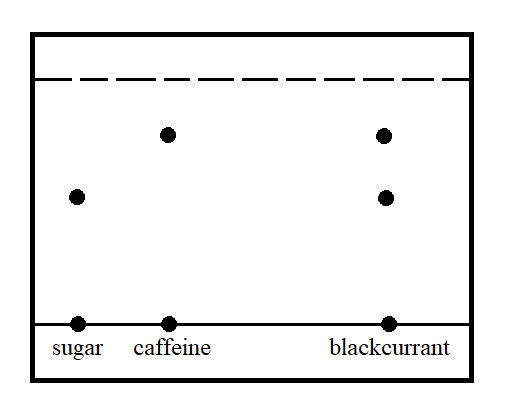 State two properties that make it possible to separate the substances using this method. 												  (1 mark)Solubility of the substance in the solventAdsorbence of the substance on the adsorbent materialWater is not commonly used as a solvent in paper chromatography. State a reason for this. 											    (1 mark)	Some substances have low solubility in water hence are not properly 	separatedAtoms W, and Z are representations of elements in the periodic table. Their valences are 1 and 3 respectively. Write the formulae of their compounds in the table below. 		   (3 marks)Half mark for each correct formulaThe diagram below represents a filter paper that was placed in a certain part of a Bunsen burner flame. Study it and use it to answer the questions that follow.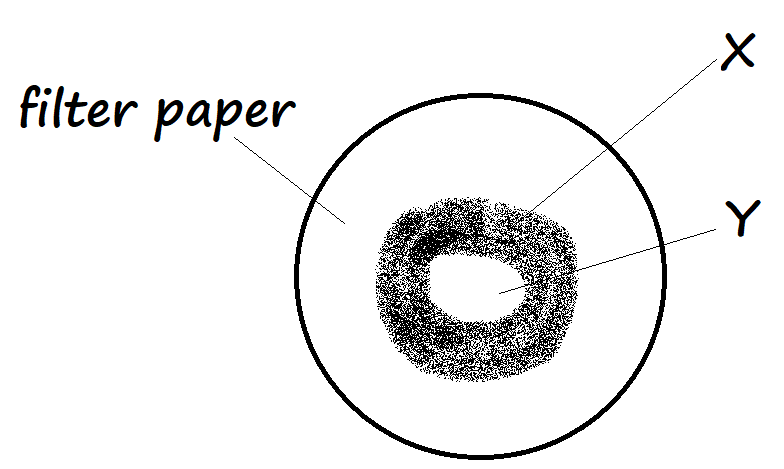 Which flame was most likely being investigated? 					   (1 mark)		Non luminous flameState the likely zones that resulted in the regions marked X and Y, stating the reason for your answer in each case 									   (4 marks)	X  	Pale blue zone		Complete burning occurs [hence charring]	Y 	Almost colourless region 	No burning occurs/It consists of 								unburnt gasesEqual volumes of air was passed through two separate combustion tubes A and B. Tube A was packed with magnesium powder and Tube B packed with zinc powder. If the tubes were each heated when air was being passed through, and the resulting air collected, from which tube was the smallest volume of gas collected? Explain. 						   (2 marks)Tube A. Magnesium reacts with both nitrogen and oxygen from air while zinc only reacts with oxygen.When a pink solid V is heated strongly it breaks down to form droplets of a colourless liquid, and a pale blue residue Y. When the liquid droplets were added back to residue Y, the pink colour of V was regained.Identify: Solid V 										 (½ mark)Hydrated cobalt (II) chlorideSolid Y 										  (½ mark)Anhydrous cobalt (II) chlorideWhat type of change does residue Y undergo when the colourless liquid was added back? Explain. 										    (1 mark)	Temporary chemical change. A new substance is formed when the initial 	solid is heated, and the initial substance regained when water is added to 	the residue.State one application of the change illustrated by solid V and residue Y 		    (1 mark)	As a chemical test for the presence of water.A sample of water at sea level was found to boil at temperatures between 102.5oC and 104.5oC. Explain this observation. 									   (2 marks)The water contained impurities and therefore boiled over a range of temperatures.The diagram below represents a newly erected iron pillar to support a pier on the shallow parts of an ocean. The iron pillar is connected to a bar of copper as shown.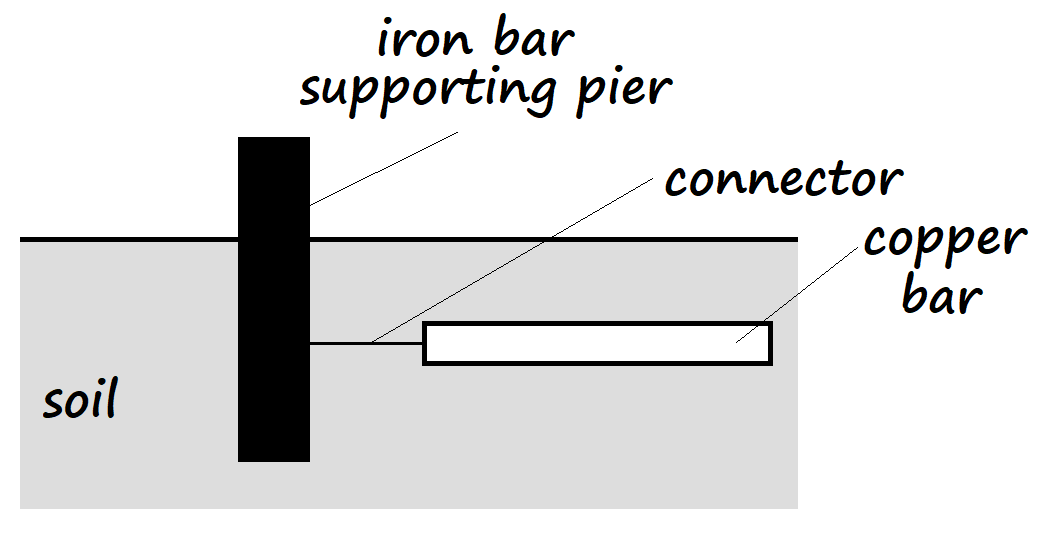 What may have been the intended purpose of the bar of copper? 			    (1 mark)	To protect the iron bar from rustingState and explain the expected observation after two weeks, in the setup above. 	   (2 marks)The iron bar rusted [intensely]. Copper is below iron in the reactivity series and therefore did not protect the iron bar from the saline ocean water which accelerated rusting. A student represented an atom of element J using the diagram below.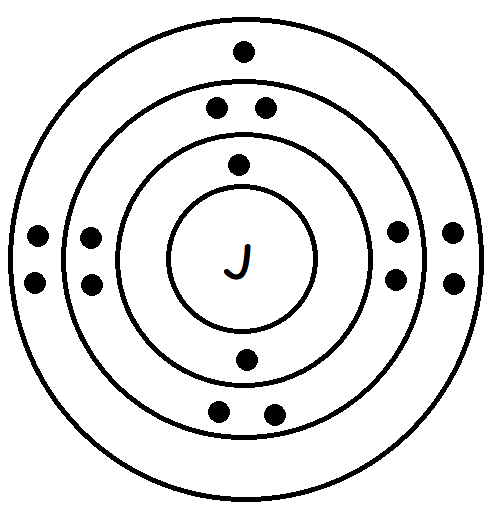 Write an equation for the formation of a stable ion of element J 			    (1 mark)J + 2e-  J2-Accept: S + 2e-  S2-Write the valency of element J and the oxidation number of its ion 		    (1 mark)Valency 	2Oxidation number		-2 			reject 2-When the oxide of metal D is heated in the presence of metal S, the oxide is reduced. The oxide of metal S is not reduced when heated together with metal F and with metal D. The oxide of metal F is reduced by metal S and not by metal D. Arrange the three metals horizontally, in their order of decreasing reactivity. 								   (1 mark)S > F > DCalculate the number of nitrogen atoms that are found in 1.4g of nitrogen gas 		   (2 marks)(N = 14, L = 6.023X1023)28g N2 contains 6.023X1023 molecules1.4g N2 contains  X 6.023X1023= 3.0115X1022 moleculesBut 1 molecule contains 2 atoms3.0115X1022 molecules contain 3.0115X1022 X 2= 6.023X1023 atomsGive the name of the processes that occur when the following substances are left in open watch glasses overnight:Concentrated sulphuric (VI) acid 							    (1 mark)HygroscopySodium carbohydrate decahydrate 							   (1 mark)EfflorescenceAlkali earth metals conduct electricity in the solid state but their compounds do not. Explain this observation 										   (2 marks)The metals have delocalised electrons in their solid state hence conduct but their compounds mostly have strong ionic bonds hence no mobile ions in their solid state.In an experiment, ammonium chloride was heated in a test tube. When a moist red litmus paper was placed in the rim of the test tube, the paper first changed blue then changed back to red. Explain this observation. 										   (2 marks)Ammonium chloride decomposed to form ammonia gas and hydrogen chloride gas. Ammonia gas travels faster and first changes moist red litmus paper blue; hydrogen chloride gas travels slower hence changes the now moist blue litmus paper to red.The electron arrangement for elements represented by letters W, X, Y and Z are as shown belowW: 2.8.6	X: 2.8.2	Y: 2.8.1	Z: 2.8.8Select the element which forms:A divalent anion 									   (1 mark)WA partially soluble hydroxide 							   (1 mark)XWhich element has the largest atomic radius? Explain 				   (2 marks)Y. It has the fewest number of protons for the same number of energy levels as the others // It has the weakest effective nuclear force of attraction.White crystals of sugar change to a black solid when mixed with excess concentrated sulphuric (VI) acid. Explain this observation 							    (1 mark)The concentrated sulphuric (VI) acid removes the elements of water//dehydrates the sugar, leaving only the element carbon, which is black.Nitrogen gas can be obtained through fractional distillation of liquefied air or by heating ammonium nitrate. The nitrogen obtained from fractional distillation of liquefied air is heavier than that extracted from ammonium nitrate. Explain. 						   (2 marks)Nitrogen gas obtained from fractional distillation of liquefied air contains some noble gases, hence heavier; while nitrogen gas obtained by heating ammonium nitrate is more pure hence lighter.The figure below is a sketch for the cooling curve for water. Study it and use it to answer the questions that follow.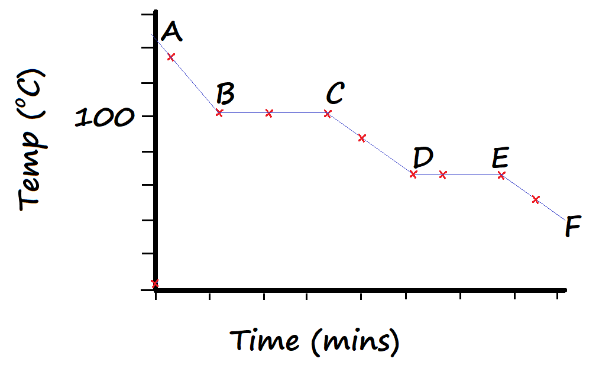 In terms of Kinetic Theory, explain what happens to the molecules of water in region CD.											   (2 marks)The vibration between molecules becomes less vigorous to allow the bond between the atoms to be strengthened.In what physical state is water in the region AB? 					   (1 mark)Gaseous stateA bottle containing a stock solution of nitric (V) acid has a label with the following information:Density: 1.44gcm-3Formula mass: 63g/molePercentage purity: 65%Determine the concentration of this stock solution in moles per litre 		   (2 marks)	1cm3 contains 1.44g HNO3	1000cm3 contains 1000 X 1.44 = 1440g		[half mark]Impure mass  100% = 1440gPure mass  65% =  X 1440g = 936g			[half mark]If 63g  1 mole936g   = 14.86 moles per litre	[half mark at X-multiplication & half 							at correct answer]Calculate the concentration of a nitric (V) acid solution prepared by adding distilled water to 20cm3 of the stock acid solution to make 250cm3 of solution			   (2 marks)14.86 X 20 = 250 X M2M2 =  = 1.1889MORM2 =  = AnsState any two differences between a luminous flame and a non-luminous flame 	   (2 marks)-Luminous has 4 zones, while non-luminous has 4 zones-luminous flame produces soot while a non-luminous flame does not-Luminous flame produces a lot of light while a non-luminous flame produces little lightA luminous flame produces bright yellow light. Explain this observation. 		   (2 marks)The flame contains hot unburnt carbon particles which glow to produce yellow light.The setup below is a boiling tube inverted over a basin of chlorine water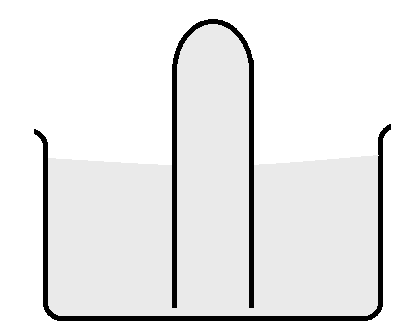 State two observations that would be made when the setup is exposed to sunlight      (2 marks)	-The pale yellow solution would change to colourless	-A colourless gas that rekindles a glowing splint is observed at the top of 	the boiling tube.Write a chemical equation for the reaction that occurs in a) above 			  (1 mark)2HClO (aq)  2HCl (aq) + O2 (g)A 5.0g sample of calcium carbonate powder was allowed to react with 25cm3 of a 1.2M hydrochloric acid solution until there was no further reaction. Calculate the mass of calcium carbonate that remained unreacted 							  (3 marks)(Ca = 40, C = 12, O = 16)Moles HCl =  = 0.03 moles2 moles HCl reacts with 1 mole CaCO30.03 moles HCl reacts with  = 0.015 moles CaCO3Mass CaCO3 reacting = moles X molar mass = 0.015 X 100 = 1.5gMass remaining = 5.0g – 1.5g = 3.5gThe diagram below represents one of the allotropes of carbon.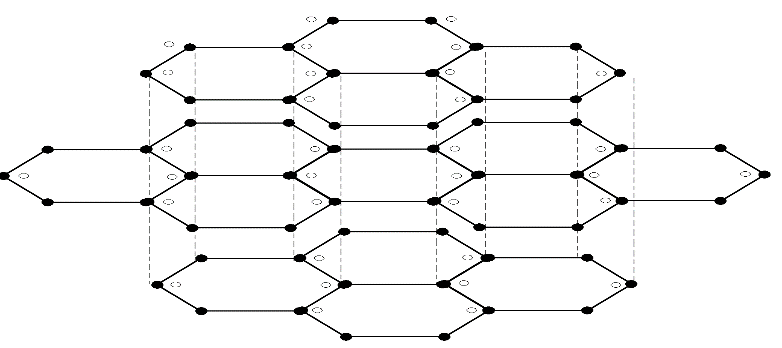 Define the term ‘allotrope’ 								    (1 mark)	Are different forms of an element existing in the same physical state.The structure has other particles represented with open dots as shown. How do these particles become a part of the structure of the allotrope? 					   (2 marks)	Only 3 of the four valence electrons of carbon are used in bonding. One 	electron becomes delocalised.State one use of this allotrope that does not rely on the presence of the particles mentioned in b) above 										    (1 mark)Used as a lubricant50cm3 of carbon (IV) oxide diffuses through a porous boundary in 15 seconds. Calculate the time taken by 75cm3 of nitrogen (IV) oxide to diffuse through the same porous boundary under similar conditions 											   (2 marks)(C = 12, O = 16, N = 14)RCO2 =  = 3.333cm3/s	MCO2 = 12 + 2(16) = 44  MNO2 = 14+2(16) = 46RNO2 = RCO2   = 3.333   = 3.4790TNO2 = VNO2  RNO2 =  = 22.01sIn terms of structure and bonding, explain why water has a boiling point of 100oC while ethanol has a boiling point of 78.2oC								   (2 marks)Water and ethanol both have hydrogen bonding and weak Van der Waal’s forces. However, water has more hydrogen bonding than ethanol per molecule hence higher boiling point.Using dots (•) and crosses (×) to represent electrons, draw the structure of silicon (IV) oxide and label all the bonds that would hold together four units of the compound. 	  (2 marks)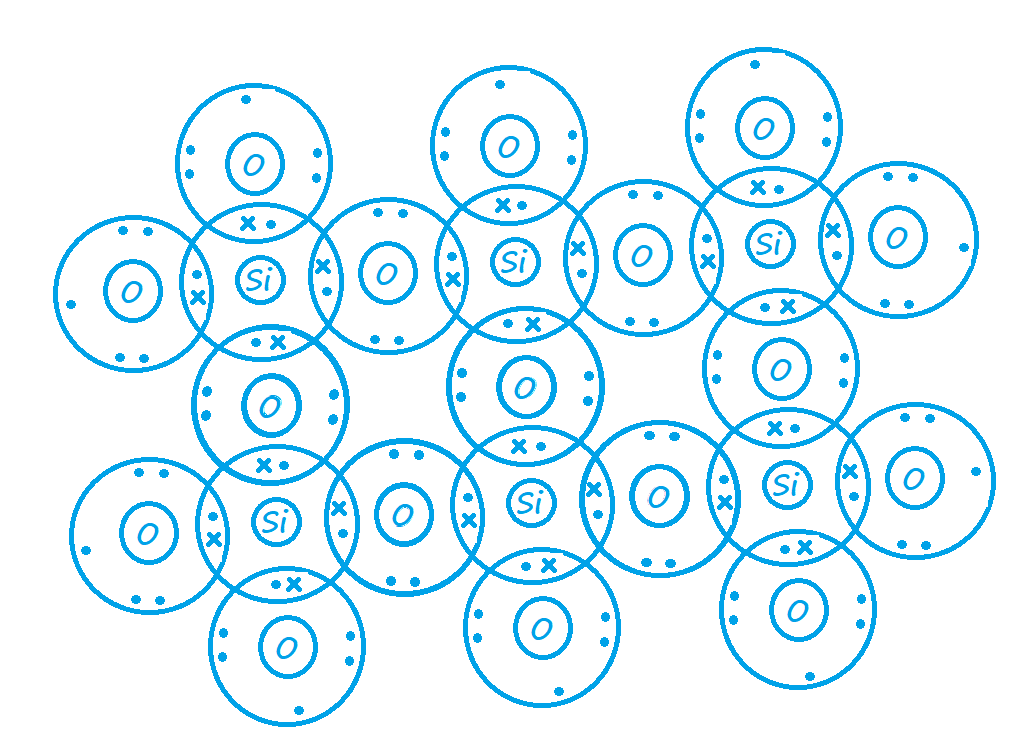 A fixed mass of a gas occupied a volume of 96cm3 at 70oC and 700mmHg pressure. Calculate the volume that the gas would occupy at s.t.p. 						   (2 marks).  =  	and s.t.p. = 273K and 760mmHg = V2 =  = 70.38cm3Molten lead (II) chloride is known as a binary electrolyte. State the meaning of the term ‘binary electrolyte’. 										    (1 mark)An electrolyte that has only one type of anion and one type of cation.Magnesium and aluminium are both period 3 metals. Magnesium chloride converts to gas at 1437oC while aluminium chloride converts to gas at 183oC. Give a reason for this disparity in temperatures for change in state. 			   (2 marks) Magnesium chloride has a giant ionic structure with strong ionic bonds while aluminium chloride has a simple molecular structure with weak Van der Waal’s forces of attraction.Magnesium chloride conducts electricity in one of its physical states while aluminium chloride does not conduct electricity in all its physical states. Explain this observation. 	   (2 marks)	Magnesium chloride has a giant ionic structure with mobile ions in its 	molten state, while aluminium chloride has a simple molecular structure 	and lacks delocalised electrons and mobile ions.State and explain the effects of solutions of magnesium chloride and aluminium chloride on both red and blue litmus papers 							  (2 marks)Red litmus paper remains red and blue litmus paper remains blue in magnesium chloride solution while red litmus paper remains red and blue litmus paper changes red in aluminium chloride solution. Magnesium chloride only dissolves in water to form a neutral solution while aluminium chloride hydrolyses in water to form an acidic solution.When 100cm3 of a gaseous hydrocarbon CxHy burns in 400cm3 of oxygen, 100cm3 of that oxygen remains unused. 200cm3 of carbon (IV) oxide and 200cm3 of steam is formed.Determine the equation for the reaction from the information given 		   (2 marks)CxHy + 3O2  2CO2 + 2H2ODetermine the values of x and y 							  (2 marks)CX = 2C	 x = 2Hy = 2H2 = 4H	 y = 4Write ionic equations for the following reactions:Sodium sulphate solution and lead (II) nitrate solution 				    (1 mark)Pb2+(aq) + SO42-(aq)  PbSO4 (s)Magnesium ribbon and iron (II) sulphate solution, when magnesium sulphate solution is formed. 										    (1 mark) Mg (s) + Fe2+(aq)  Mg2+(aq) + Fe (s)WZFormula of oxideW2OZOFormula of Hydrogen CarbonateWHCO3Z(HCO3)2Formula of chlorideWClZCl2CxHy+O2CO2+H2O100cm3400-1002002001322